Министерство здравоохранения Астраханской областиГБУЗ АО «Центр медицинской профилактики»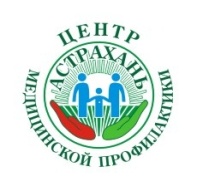       Памятка для населенияКОВАРЕН. УМЕЛО СКРЫВАЕТСЯ.НАПАДАЕТ ИСПОДТИШКА. СМЕРТЕЛЬНО ОПАСЕН.РАК МОЛОЧНОЙ ЖЕЛЕЗЫ.ПРИМЕТЫ: в большинстве случаев  в первую очередь распознаётся по безболезненной припухлости груди. Также свидетельствовать  о раке молочной железы могут:изменения в размере или формы груди;углубления на коже груди;утолщение ткани груди;не выпуклость (продавленность) соска;припухлость или утолщение за соском;сыпь (например, экзема) вокруг соска;кровянистые выделения из соска (редко);опухание или «шишка» в подмышке.ВНИМАНИЕ: некоторые виды доброкачественных опухолей груди могут быть болезненными!КАК УБЕРЕЧЬСЯ ОТ НАПАДЕНИЯ? Не допускать нехватки в организме витаминов, избегать ожирения, курения им алкоголя. Питаться рационально: не более 20-30г сливочного масла в день, 4 -5 яиц в неделю, больше рыбы и овощей, чем жареного мяса, почаще угощаться обезжиренными молочными продуктами. Беречь грудь от травм!КАК РАСПОЗНАТЬ ЗЛОДЕЯ? Самообследование и  участием в скрининге (профилактическом осмотре).Материал подготовлен  отделом подготовки и тиражирования медицинских информационных материалов «ЦМП» - 2020г.